Zapraszamy 
do współtworzenia Programu współpracy z organizacjami pozarządowymi na 2024 rokZaproponuj zmiany, zgłoś pomysł na nowe zadania! 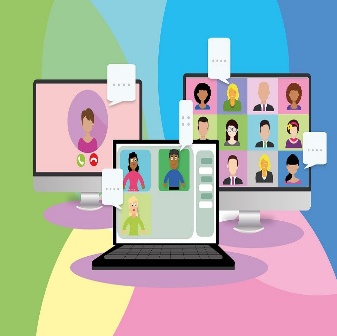 Pełnomocnik Marszałka Województwa Mazowieckiego ds. współpracy z organizacjami pozarządowymi, zaprasza do udziału w pracach nad przygotowaniem projektu Rocznego programu współpracy Województwa Mazowieckiego z organizacjami pozarządowymi oraz podmiotami, o których mowa w art. 3 ust. 3 ustawy z dnia 24 kwietnia 2003 roku ustawy o działalności pożytku publicznego i o wolontariacie na 2024 rok (dalej zwanym „Programem współpracy”). Propozycje do projektu Programu współpracy można składać od 10 do 25 lipca br.Program współpracy to dokument programowy, określający zasady polityki realizowanej przez organ administracji publicznej wobec sektora pozarządowego. To w nim znajdują się informacje o celach i formach współpracy, jak również o planowanych środkach finansowych na zlecanie zadań publicznych do realizacji przez organizacje pozarządowe. Program współpracy wskazuje również jakie zadania publiczne w danym roku Samorząd Województwa Mazowieckiego określa jako priorytetowe.Bądź aktywny, Twoje zdanie się liczy!Punktem wyjścia do składania propozycji do projektu przyszłorocznego Programu współpracy jest program obowiązujący w 2023 roku. Jest on dostępny na stronie > Program współpracy - www.dialog.mazovia.pl.Masz szansę na zgłoszenie propozycji nowych zadań publicznych. Dobrze uzasadnij potrzebę ich realizacji, tylko pamiętaj, że zaproponowane zadania muszą się mieścić w katalogu zadań samorządu województwa.Możesz zgłosić uwagi do istniejących zapisów, jak też zaproponować zupełnie nowe. Wypełnij i przekaż nam wypełniony Formularz zgłoszenia propozycji do 25 lipca br. na jeden z wymienionych sposobów:na stronie: Program współpracy - www.dialog.mazovia.ple-mailem: organizacyjny@mazovia.plpocztą na adres (decyduje data wpływu do Urzędu): Biuro Dialogu i Inicjatyw Społecznych 
Urząd Marszałkowski Województwa Mazowieckiego w Warszawie 
ul. Okrzei 35, 03-715 Warszawa 
z dopiskiem „Program współpracy 2024”Jaki jest kolejny krok?Na podstawie zgłoszonych propozycji przygotowany zostanie projekt Rocznego programu współpracy województwa mazowieckiego z organizacjami pozarządowymi oraz podmiotami wymienionymi w art. 3 ust. 3 ustawy o działalności pożytku publicznego i o wolontariacie na 2024 rok, który następnie poddany zostanie konsultacjom społecznym. Konsultacje, zgodnie z harmonogramem prac nad Programem współpracy, zaplanowane są na miesiąc wrzesień br.Dodatkowe informacjeW przypadku pytań bądź wątpliwości zapraszamy do kontaktu z pracownikami Biuro Dialogu  
i Inicjatyw Społecznych, e-mail: dialog@mazovia.pl.